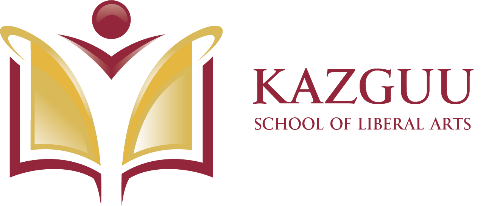 ВЫСШАЯ ГУМАНИТАРНАЯ ШКОЛАРекомендуемое количество кредитовдля специальности Гостеприимство (2019 год поступления) срок обучения – 4 годаСұрақтарыңызды эдвайзерге d_abdrakhmanova@kazguu.kz корпоративтік пошта арқылы жіберуіңізді сұраймыз.При возникновении вопросов, свяжитесь с эдвайзером посредством корпоративной почты d_abdrakhmanova@kazguu.kz .If you have a question, please, contact your advisor via corporate e-mail d_abdrakhmanova@kazguu.kz .СеместрКод дисциплиныКод дисциплиныНаименование дисциплиныКредитыКредиты3 год обучения (курс)3 год обучения (курс)3 год обучения (курс)3 год обучения (курс)3 год обучения (курс)1Базовые дисциплины - обязательный (вузовский) компонентБазовые дисциплины - обязательный (вузовский) компонентБазовые дисциплины - обязательный (вузовский) компонентБазовые дисциплины - обязательный (вузовский) компонент101FL III 3210Второй иностранный язык III (B1) – М2Второй иностранный язык III (B1) – М2Второй иностранный язык III (B1) – М251TMark 3213Маркетинг туризма  - М3Маркетинг туризма  - М3Маркетинг туризма  - М351Базовые дисциплины - компонент по выборуБазовые дисциплины - компонент по выборуБазовые дисциплины - компонент по выборуБазовые дисциплины - компонент по выбору51EE 3221Эко & ЭтнотуризмЭко & ЭтнотуризмЭко & Этнотуризм51EM 3303Event ManagementEvent ManagementEvent Management51PPTH 3218Планирование проектов в сфере туризма и гостеприимстваПланирование проектов в сфере туризма и гостеприимстваПланирование проектов в сфере туризма и гостеприимства51HRMTH 3219HR менеджмент в сфере туризма и гостеприимства***HR менеджмент в сфере туризма и гостеприимства***HR менеджмент в сфере туризма и гостеприимства***51Mic 3215MicroeconomicsMicroeconomicsMicroeconomics51Special course in Tourism (Emerging Issues in Tourism)Special course in Tourism (Emerging Issues in Tourism)Special course in Tourism (Emerging Issues in Tourism)51TE 3227Tourism Economics	Tourism Economics	Tourism Economics	51Профилирующие дисциплины - вузовский компонентПрофилирующие дисциплины - вузовский компонентПрофилирующие дисциплины - вузовский компонентПрофилирующие дисциплины - вузовский компонент101HRM 3301Отельный и ресторанный менеджмент Отельный и ресторанный менеджмент Отельный и ресторанный менеджмент 51Профилирующие дисциплины - компонент по выборуПрофилирующие дисциплины - компонент по выборуПрофилирующие дисциплины - компонент по выборуПрофилирующие дисциплины - компонент по выбору51CC 3308Межкультурные коммуникации – М2Межкультурные коммуникации – М2Межкультурные коммуникации – М251ИТОГО В СЕМЕСТРИТОГО В СЕМЕСТРИТОГО В СЕМЕСТРИТОГО В СЕМЕСТР30 2Базовые дисциплины - обязательный (вузовский) компонентБазовые дисциплины - обязательный (вузовский) компонентБазовые дисциплины - обязательный (вузовский) компонентБазовые дисциплины - обязательный (вузовский) компонент10 2FL V 4212Второй иностранный язык IV (B2)Второй иностранный язык IV (B2)Второй иностранный язык IV (B2)5 2CC 3214Cost ControlCost ControlCost Control5 2Базовые дисциплины - компонент по выборуБазовые дисциплины - компонент по выборуБазовые дисциплины - компонент по выборуБазовые дисциплины - компонент по выбору5 2TE 3227Экономика туризмаЭкономика туризмаЭкономика туризма5 2TG 3229Экскурсоведение - M2Экскурсоведение - M2Экскурсоведение - M25 2RT 3222Сельский туризмСельский туризмСельский туризм5 2ASP 3224Рекламная стратегия и продвижение - М3Рекламная стратегия и продвижение - М3Рекламная стратегия и продвижение - М35 2MMTD 3225Маркетинг и менеджмент туристских дестинаций – М3Маркетинг и менеджмент туристских дестинаций – М3Маркетинг и менеджмент туристских дестинаций – М35 2Профилирующие дисциплины – вузовский компонентПрофилирующие дисциплины – вузовский компонентПрофилирующие дисциплины – вузовский компонентПрофилирующие дисциплины – вузовский компонент15 2HLO 3305Операционная деятельность в отеле Операционная деятельность в отеле Операционная деятельность в отеле 5 2PRMM 3306PR & маркетинг менеджмент в туризме & гостеприимстве - M3, ***PR & маркетинг менеджмент в туризме & гостеприимстве - M3, ***PR & маркетинг менеджмент в туризме & гостеприимстве - M3, ***5 2CEM 3307Catering и ивент-менеджмент – М2Catering и ивент-менеджмент – М2Catering и ивент-менеджмент – М25 2Профилирующие дисциплины - компонент по выборуПрофилирующие дисциплины - компонент по выборуПрофилирующие дисциплины - компонент по выборуПрофилирующие дисциплины - компонент по выбору5 2NT 3312Нишевый туризмНишевый туризмНишевый туризм5 2ST 3311Устойчивый туризмУстойчивый туризмУстойчивый туризм5 2TIA 3310Анализ индустрии туризмаАнализ индустрии туризмаАнализ индустрии туризма5 2DSH 3309Delivering service in HospitalityDelivering service in HospitalityDelivering service in Hospitality5 2QSMH 3313Quality Service Management in HospitalityQuality Service Management in HospitalityQuality Service Management in Hospitality5 2Профессиональная практикаПрофессиональная практикаПрофессиональная практикаПрофессиональная практика10 2PP IПроизводственная практика Производственная практика Производственная практика 10ИТОГО В СЕМЕСТРИТОГО В СЕМЕСТРИТОГО В СЕМЕСТРИТОГО В СЕМЕСТР48